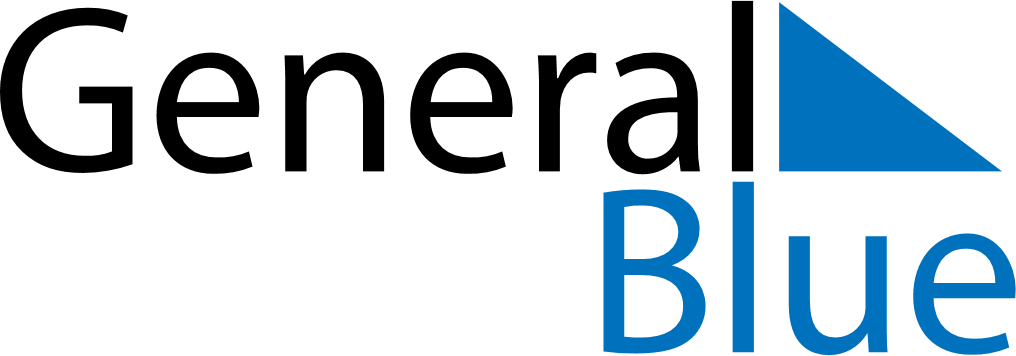 January 2024January 2024January 2024January 2024January 2024January 2024Portland, Victoria, AustraliaPortland, Victoria, AustraliaPortland, Victoria, AustraliaPortland, Victoria, AustraliaPortland, Victoria, AustraliaPortland, Victoria, AustraliaSunday Monday Tuesday Wednesday Thursday Friday Saturday 1 2 3 4 5 6 Sunrise: 6:13 AM Sunset: 9:00 PM Daylight: 14 hours and 47 minutes. Sunrise: 6:13 AM Sunset: 9:00 PM Daylight: 14 hours and 46 minutes. Sunrise: 6:14 AM Sunset: 9:00 PM Daylight: 14 hours and 45 minutes. Sunrise: 6:15 AM Sunset: 9:00 PM Daylight: 14 hours and 45 minutes. Sunrise: 6:16 AM Sunset: 9:00 PM Daylight: 14 hours and 44 minutes. Sunrise: 6:17 AM Sunset: 9:00 PM Daylight: 14 hours and 43 minutes. 7 8 9 10 11 12 13 Sunrise: 6:18 AM Sunset: 9:00 PM Daylight: 14 hours and 42 minutes. Sunrise: 6:19 AM Sunset: 9:00 PM Daylight: 14 hours and 41 minutes. Sunrise: 6:20 AM Sunset: 9:00 PM Daylight: 14 hours and 40 minutes. Sunrise: 6:21 AM Sunset: 9:00 PM Daylight: 14 hours and 39 minutes. Sunrise: 6:22 AM Sunset: 9:00 PM Daylight: 14 hours and 38 minutes. Sunrise: 6:23 AM Sunset: 8:59 PM Daylight: 14 hours and 36 minutes. Sunrise: 6:24 AM Sunset: 8:59 PM Daylight: 14 hours and 35 minutes. 14 15 16 17 18 19 20 Sunrise: 6:25 AM Sunset: 8:59 PM Daylight: 14 hours and 34 minutes. Sunrise: 6:26 AM Sunset: 8:59 PM Daylight: 14 hours and 32 minutes. Sunrise: 6:27 AM Sunset: 8:58 PM Daylight: 14 hours and 31 minutes. Sunrise: 6:28 AM Sunset: 8:58 PM Daylight: 14 hours and 30 minutes. Sunrise: 6:29 AM Sunset: 8:57 PM Daylight: 14 hours and 28 minutes. Sunrise: 6:30 AM Sunset: 8:57 PM Daylight: 14 hours and 27 minutes. Sunrise: 6:31 AM Sunset: 8:57 PM Daylight: 14 hours and 25 minutes. 21 22 23 24 25 26 27 Sunrise: 6:32 AM Sunset: 8:56 PM Daylight: 14 hours and 23 minutes. Sunrise: 6:33 AM Sunset: 8:55 PM Daylight: 14 hours and 22 minutes. Sunrise: 6:34 AM Sunset: 8:55 PM Daylight: 14 hours and 20 minutes. Sunrise: 6:36 AM Sunset: 8:54 PM Daylight: 14 hours and 18 minutes. Sunrise: 6:37 AM Sunset: 8:54 PM Daylight: 14 hours and 16 minutes. Sunrise: 6:38 AM Sunset: 8:53 PM Daylight: 14 hours and 15 minutes. Sunrise: 6:39 AM Sunset: 8:52 PM Daylight: 14 hours and 13 minutes. 28 29 30 31 Sunrise: 6:40 AM Sunset: 8:51 PM Daylight: 14 hours and 11 minutes. Sunrise: 6:41 AM Sunset: 8:51 PM Daylight: 14 hours and 9 minutes. Sunrise: 6:43 AM Sunset: 8:50 PM Daylight: 14 hours and 7 minutes. Sunrise: 6:44 AM Sunset: 8:49 PM Daylight: 14 hours and 5 minutes. 